西南财经大学天府学院教    案（2019 —2020 学年第1 学期)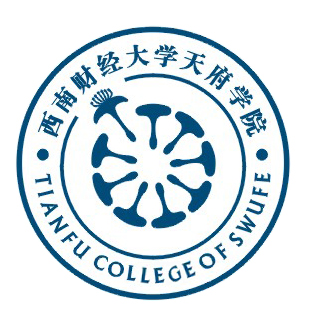 课 程 名 称：形势与政策Ⅲ授 课 学 时：8授 课 班 级：2018级任 课 教 师：丁灵芝教 师 职 称：副教授开 课 单 位：思想政治教研中心西南财经大学天府学院教务处制 教         案英文课程名称无无行课专业行课专业全校本科专业课程代码IPT0207AIPT0207A修课人数修课人数3196课程类型通识基础通识基础授课方式授课方式云教学（云教学平台线上学习+线下学习）考核方式考查：论文提交考查：论文提交成绩构成成绩构成平时成绩100%是否采用多媒体授课是是是否采用双语教学是否采用双语教学否学时分配8学时课堂学习+不限学时的学生天府云教学平台自主学习8学时课堂学习+不限学时的学生天府云教学平台自主学习8学时课堂学习+不限学时的学生天府云教学平台自主学习8学时课堂学习+不限学时的学生天府云教学平台自主学习8学时课堂学习+不限学时的学生天府云教学平台自主学习书目类型书目名称作者作者出版社及出版时间出版社及出版时间课程教材时事报告大学生版本书编写组本书编写组中共中央宣传部时事报告杂志社，2019-2020学年度（上学期）中共中央宣传部时事报告杂志社，2019-2020学年度（上学期）参考书目高校“形势与政策课”教学要点2019年下辑2019年下辑参考书目习近平：《在解决“两不愁三保障”突出问题座谈会上的讲话》《求是》，2019年第16期《求是》，2019年第16期参考书目《习近平扶贫论述摘编》 中共中央党史和文献研究院 中共中央党史和文献研究院中央文献出版社，2018年6月中央文献出版社，2018年6月授课时间第1周——第16周第1周——第16周第1周——第16周第1周——第16周第1周——第16周课程组  负责人  审核课程负责人审核（手写签名）：                  年    月    日课程负责人审核（手写签名）：                  年    月    日课程负责人审核（手写签名）：                  年    月    日课程负责人审核（手写签名）：                  年    月    日课程负责人审核（手写签名）：                  年    月    日章,节专题一： 脱贫攻坚，全面小康授课方式线上+线下混合教学教学目的1.知识目标：通过线上资料的学习和线下重点的讲解，引导学生了解脱贫攻坚战进入决胜的关键阶段，务必一鼓作气、顽强作战，不获全胜决不收兵；探索建立稳定脱贫长效机制，让脱贫具有可持续的内生动力；把全面从严治党要求贯穿脱贫攻坚全过程，强化作风建设，完善和落实抓党建促脱贫的体制机制。2.能力目标：通过线上讨论区和线下启发式讨论，培养学生运用马克思主义的立场、观点和方法分析当前解决有关脱贫攻坚问题的能力，提高学生的逻辑思辨能力和语言表达能力。3.素质目标：提高学生关心国家发展建设的意识，增强学生的爱国情怀，坚定“四个自信”，为打赢脱贫攻坚战而不懈奋斗。1.知识目标：通过线上资料的学习和线下重点的讲解，引导学生了解脱贫攻坚战进入决胜的关键阶段，务必一鼓作气、顽强作战，不获全胜决不收兵；探索建立稳定脱贫长效机制，让脱贫具有可持续的内生动力；把全面从严治党要求贯穿脱贫攻坚全过程，强化作风建设，完善和落实抓党建促脱贫的体制机制。2.能力目标：通过线上讨论区和线下启发式讨论，培养学生运用马克思主义的立场、观点和方法分析当前解决有关脱贫攻坚问题的能力，提高学生的逻辑思辨能力和语言表达能力。3.素质目标：提高学生关心国家发展建设的意识，增强学生的爱国情怀，坚定“四个自信”，为打赢脱贫攻坚战而不懈奋斗。1.知识目标：通过线上资料的学习和线下重点的讲解，引导学生了解脱贫攻坚战进入决胜的关键阶段，务必一鼓作气、顽强作战，不获全胜决不收兵；探索建立稳定脱贫长效机制，让脱贫具有可持续的内生动力；把全面从严治党要求贯穿脱贫攻坚全过程，强化作风建设，完善和落实抓党建促脱贫的体制机制。2.能力目标：通过线上讨论区和线下启发式讨论，培养学生运用马克思主义的立场、观点和方法分析当前解决有关脱贫攻坚问题的能力，提高学生的逻辑思辨能力和语言表达能力。3.素质目标：提高学生关心国家发展建设的意识，增强学生的爱国情怀，坚定“四个自信”，为打赢脱贫攻坚战而不懈奋斗。教学重点1.脱贫攻坚的时代背景，特别是精准扶贫的提出背景2.脱贫攻坚的主要内容1.脱贫攻坚的时代背景，特别是精准扶贫的提出背景2.脱贫攻坚的主要内容1.脱贫攻坚的时代背景，特别是精准扶贫的提出背景2.脱贫攻坚的主要内容教学难点1.脱贫攻坚的实践成效，宏观层面和微观层面进行分析2.脱贫攻坚面临的新挑战1.脱贫攻坚的实践成效，宏观层面和微观层面进行分析2.脱贫攻坚面临的新挑战1.脱贫攻坚的实践成效，宏观层面和微观层面进行分析2.脱贫攻坚面临的新挑战时间分配教  学  过  程教  学  过  程教  学  过  程2课时形势与政策课程在教学方式上采用的线上+线下的混合式教学。本专题的教学也主要从线上的学习讨论和线下的教学讨论相互结合来完成。同学们需要在课前将线上平台的任务完成后，对脱贫攻坚的相关内容有了初步的了解后再到课堂上与教师一起完成本专题的线下学习讨论。线上平台专题的设计    本专题的线上平台主要分为知识点、作业、讨论区等方面。1.知识点教学资源教师在知识点板块提前发布了本专题的教学资源，主要为教师制作的教学课件、教案；与本专题相关的理论知识、焦点热点、文件原文、政策解读等拓展文章；专家讲课、案例、新闻、专家点评等拓展视频。“脱贫攻坚，全面小康”专题线上知识点资源：2.作业布置    学生在学习完本专题的知识点任务后，需要在线上平台完成相对应的测试题。本专题的测试题主要分为单选题、多选题、论述题。（1）单选题：全国扶贫日是每年的（ ）？A.10月16日 B.10月17日 C.10月18日 D.10月19日（2）多选题：三保障是指（）？A、义务教育  B、基本医疗  C、住房  D、就业（3）论述题：作为学生，可以为国家的脱贫攻坚做些什么？3.讨论区    在进行本专题的教学过程中，教师和学生在讨论区版块针对这个专题学习中的重难点和困惑提出问题进行讨论，形成师生互动、生生互动的良好效果。讨论区精贴、好帖展示：同学们对教师发布的脱贫攻坚的相关话题进行了积极的回帖，一方面让学生通过阅读帖子，了解脱贫的相关知识，另一方面，同学们也积极思考，发表自己的观点，提高了学生的参与意识，增强了学生的思辨能力。线下课堂教学组织和开展学生在课外学习完线上本专题的教学资源、做完了相关测试和讨论区讨论后，对本专题的内容已经有了整体性的了解和掌握。在此基础上教师组织进行课堂教学和讨论，侧重于对本专题的重难点进行讲解和学生根据教师在线上设置的讨论题目进行有针对性的再讨论、反思、总结的过程。本专题的线下课堂环节主要分为两个部分：一部分为教师对专题重难点知识的详细讲解，另一部分为课堂主题讨论活动。专题重难点知识的讲解1.脱贫攻坚的时代背景图片问题导入：同学们，在你们的脑海中，贫困是什么样子？学生进行思考并进行发言。教师通过一系列图片直观展示农村的贫困情况。2012年12月29日，担任中共中央总书记44天的习近平，就来到革命老区河北省阜平县骆驼湾村，开启了考察扶贫开发工作的序幕。【案例分析】老师陈述身边的一户贫困户的情况，点出贫困的原因。【问题讨论】请同学们说说自己身边的贫困案例，并分析致贫原因。教师点评：通过同学们的分享，老师以图片展示不同的贫困地区及家庭的情况，总结分析中国农村贫困的主要原因。主要有四个方面的原因导致：一是因病致贫、因病返贫；二是自然条件恶劣，不利于发展农业生产；三是家庭成员丧失劳动能力，失去了经济来源；四是缺乏必要的劳动技能与资金发展新型农业，只能粗放式的种地糊口。2013年11月，习近平总书记在湖南省的十八洞村考察时首次提出“精准扶贫”概念。之后，又多次对精准扶贫作出重要论述，其思想不断丰富和完善。在“精准扶贫”方略的指导下，中国大地开启了轰轰烈烈的扶贫攻坚战，从2013年起截止2018年年末，全国农村贫困人口已从9899万人减少至1660万人，累计减少贫困人口8200余万。我国的脱贫攻坚战取得了辉煌成绩，但是脚步却没有停止。习近平同志指出：“没有全民小康，就没有全面小康”。全面建成小康社会，是没有人掉队的小康。我国将用两年的时间，完成这最后1660万贫困人口的脱贫任务，在2020年实现全面小康。2019年4月15日至17日，习近平总书记在重庆考察时发表重要讲话，他强调，脱贫攻坚战已到后半程，扶贫工作进入“啃硬骨头、攻坚拔寨”的冲刺期。唯有用心、用情、用力，才能“啃”下最后的硬骨头。2. 脱贫攻坚的主要内容中国还剩下1660万人的脱贫任务。如何攻坚拔寨，啃下最后的硬骨头？ 【问题讨论】根据课前在线上学习通平台上查阅的资料，以及之前分析的中国农民贫困的主要原因。请同学们思考具体的措施来帮助中国农村脱贫致富？ 同学思考、讨论、分享脱贫的策略。教师点评：同学们都提出了一些方法和具体案例，可以看出大家都是认真查阅了线上资料和进行了深入思考。接下来就具体看看国家是怎么攻坚克难，解决最后一批贫困人口的脱贫问题的。2.1“十三五”脱贫攻坚总体目标习近平同志指出：当前，扶贫开发工作任务艰巨而繁重，已进入啃硬骨头、攻坚拔寨的冲刺期，特别要在精准扶贫、精准脱贫上下更大功夫。“十三五”（2016-2020）脱贫攻坚规划明确了脱贫总目标：围绕全面建成小康社会和实现党的第一个百年奋斗目标，做到“两不愁三保障”、“一高于一接近”、“两个确保”。“两不愁三保障”，即，到2020年稳定实现农村贫困人口不愁吃、不愁穿，义务教育、基本医疗、 住房安全有保障。这是贫困人口脱贫的基本要求和核心指标，直接关系攻坚战质量。总的看，“两不愁”基本解决了，“三保障”还存在不少薄弱环节。“一高于一接近”指的是，实现贫困地区农民人均可支配收入增长幅度，高于全国平均水平；基本公共服务主要领域指标，接近全国平均水平。“两个确保”指的是，确保贫困人口实现脱贫，确保贫困县全部摘帽。2.2 实现“十三五”脱贫攻坚总体目标的策略2.2.1精准扶贫脱贫基本方略：六个精准精准扶贫基本方略的核心内容，就是要针对贫困人口差异化的致贫原因分类施策，解决好“扶持谁”“谁来扶”“怎么扶”“如何退”四个基本问题，做到“六个精准”。习近平总书记2015年6月在贵州考察时，提出了扶贫开发工作“六个精准”的基本要求，即扶持对象精准、项目安排精准、资金使用精准、措施到户精准、因村派人精准、脱贫成效精准。“六个精准”的提出，为精准扶贫指明了努力的方向。第一，扶持对象精准。精确识别是精准扶贫的重要前提，扶贫工作要到村到户。第二，项目安排精准。贫困山区虽然耕地少，但荒山丘陵有时也是聚宝盆，关键是要打造一条完整产业链。第三，资金使用精准。要保证到户项目有资金支持，资金跟着精准扶贫项目走。第四，措施到户精准。制定切实可行的帮扶措施，从产业、安居、医疗、助学、民政兜底等方面进行综合施策。第五，因村派人（第一书记）精准。通过选派第一书记和驻村工作队的方式，可以在短期内大幅提高贫困村的管理水平。第六，脱贫成效精准。需要强化对脱贫效果的科学考核与评估，防止成果造假和贫困人口“被脱贫”现象的发生。2.2.2精准扶贫脱贫基本方略：“五个一批”五个一批，主要是根据不同的贫困原因，有针对性的采取不同的脱贫策略，具体指的是发展生产脱贫一批、易地搬迁脱贫一批、生态补偿脱贫一批、发展教育脱贫一批、社会保障兜底一批。确保现行标准下农村贫困人口实现脱贫、消除绝对贫困，确保贫困县全部摘帽。2.2.3 脱贫攻坚的政策举措（1）加大财政投入：发挥政府投入在扶贫开发中的主体和主导作用，确保政府扶贫投入力度与脱贫攻坚任务相适应。（2）加大金融扶贫力度：扶贫小额信贷、扶贫再贷款、金融债【案例分析】金融支持与光伏扶贫（3）强化土地政策：改革土地管理制度，提高土地的效率与收益，助理农村脱贫。（4）动员社会参与：民营企业、社会组织、公民个人【案例分析】本校对口帮扶甘孜县来马镇地格村教育帮扶：学费减免和评奖政策倾斜；以购代捐扶贫；基础设施建设；健康建档扶贫。（5）创造良好氛围：造声势、鼓干劲、推典型 （6）完善组织保障体系2.2.4脱贫攻坚中需明确的要点（1）要严把贫困退出关，严格执行退出的标准和程序，确保脱真贫、真脱贫。（2）要建立稳定脱贫长效机制，做到摘帽不摘责任，摘帽不摘政策，摘帽不摘帮扶，摘帽不摘监管。（3）要完善和落实抓党建促脱贫的体制机制，发挥基层党组织带领群众脱贫致富的战斗堡垒作用。3.脱贫攻坚的实践成效我国在打好脱贫攻坚战的路上取得了一定的成效，主要从宏观和微观层面来看。3.1宏观成效方面。农村贫困人口大幅减少，贫困发生率持续下降；贫困地区农村居民收入保持快速增长，增速持续高于全国农村平均水平；贫困地区农村居民生活消费水平持续提高，质量不断改善；贫困地区农村生活条件得到改善，教育文化医疗水平明显提高；我国为全球减贫作出重大贡献。3.2 微观成效方面。以四川为例，就四川脱贫攻坚的成效来看，据国家统计局四川调查总队消息，农村贫困监测数据显示，2018年末，四川农村贫困人口为98万，比2010年末减少1311万人；八年来的减贫率达93.04%。党的十八大以来，四川农村贫困人口从2012年末的724万人减少至2018年末的98万人，累计减少626万人。四川在消除农村贫困方面已取得决定性进展，为如期实现脱贫目标奠定了坚实基础。【案例分析】四川凉山“悬崖村”脱贫之路悬崖村依靠政策支持、易地搬迁、基础设施建设、产业支撑（旅游、农产品、农家乐）等方式正逐渐完成脱贫。（二）课堂主题讨论活动1.课前准备1.1课堂讨论题目的选定：教师根据同学们在讨论区对脱贫攻坚问题的讨论情况，提炼出学生们学习的疑难问题，确定课堂讨论题目。教师提前一周在课程讨论区发布讨论题目：1.我国脱贫攻坚工作为何要进行“精准滴灌”2.脱贫攻坚当下面临了哪些新的挑战？3.大学生可以为脱贫攻坚做些什么事情？需要课前学习的资料：四川凉山深处的扶贫青年.docx；她将年轻的生命奉献在扶贫道路上.docx；精准扶贫攻坚克难.mp41.2公布参加讨论的核心成员名单：脱贫攻坚专题课堂讨论名单公告老师和评审团从跟帖中选出10个左右思考充分、有准备的同学，作为课堂讨论的核心成员。班级助教将核心成员名单和具体讨论题目发布在线上班级通知栏。2.课堂活动第一步，由核心成员陈述观点，提出问题核心成员先就脱贫攻坚提出个人看法，然后就本次的具体讨论题目分别进行阐述。同学们在前期线上讨论的基础上，提前查阅了资料，精心准备了发言内容，课堂上也能够条理清晰的阐述观点。第二步，老师发挥引导力和控制力教师要根据同学的发言进行适当的引导，并针对成员的发言内容进行理论深度的挖掘，并带领全班同学就问题进行二次讨论，形成头脑风暴，从而有效的提升学生的思维和视野。教师在整个讨论中要控制好讨论的节奏。第三步，讨论总结课程讨论完毕后，由教师进行总结，主要包括学生在线上讨论区的情况、课堂讨论过程等。课后就针对本次讨论激发出的新的火花进一步在线上进行讨论总结，从而将问题从线上-课堂-线上的步骤形成闭环式教学。第四步，课堂讨论考核课堂讨论分数由教师打分和评审团打分组成。教师根据两个主要指标给班级进行总体分数打分：1.积极性、逻辑性、深刻性（重点体现在平台和课堂发言方面）；2.主动性、探索性、总结能力（重点体现在课前准备和课后总结方面）。评审团根据本班制定的打分细则给每个同学打分，实行差额打分。三、课后作业布置学以致用：如果我是驻村干部？作业要求：主题：假设你是国家某贫困村驻村干部，如何帮助该村实现脱贫致富？1.收集该村贫困的具体情况2.分析该村贫困的主要原因3.进行策略组合，提出脱贫方案本次作业要求以小组为单位，制定脱贫方案。主题明确，条理清晰，逻辑严密，充分运用数据和图标等直观性材料，能结合本次线上线下所学脱贫攻坚的内容进行方案的撰写，字数2000字左右。每小组确定选题后搜集资料，进行整理，形成观点，撰写方案。作业完成后由组长将作业提交到线上平台-作业区。形势与政策课程在教学方式上采用的线上+线下的混合式教学。本专题的教学也主要从线上的学习讨论和线下的教学讨论相互结合来完成。同学们需要在课前将线上平台的任务完成后，对脱贫攻坚的相关内容有了初步的了解后再到课堂上与教师一起完成本专题的线下学习讨论。线上平台专题的设计    本专题的线上平台主要分为知识点、作业、讨论区等方面。1.知识点教学资源教师在知识点板块提前发布了本专题的教学资源，主要为教师制作的教学课件、教案；与本专题相关的理论知识、焦点热点、文件原文、政策解读等拓展文章；专家讲课、案例、新闻、专家点评等拓展视频。“脱贫攻坚，全面小康”专题线上知识点资源：2.作业布置    学生在学习完本专题的知识点任务后，需要在线上平台完成相对应的测试题。本专题的测试题主要分为单选题、多选题、论述题。（1）单选题：全国扶贫日是每年的（ ）？A.10月16日 B.10月17日 C.10月18日 D.10月19日（2）多选题：三保障是指（）？A、义务教育  B、基本医疗  C、住房  D、就业（3）论述题：作为学生，可以为国家的脱贫攻坚做些什么？3.讨论区    在进行本专题的教学过程中，教师和学生在讨论区版块针对这个专题学习中的重难点和困惑提出问题进行讨论，形成师生互动、生生互动的良好效果。讨论区精贴、好帖展示：同学们对教师发布的脱贫攻坚的相关话题进行了积极的回帖，一方面让学生通过阅读帖子，了解脱贫的相关知识，另一方面，同学们也积极思考，发表自己的观点，提高了学生的参与意识，增强了学生的思辨能力。线下课堂教学组织和开展学生在课外学习完线上本专题的教学资源、做完了相关测试和讨论区讨论后，对本专题的内容已经有了整体性的了解和掌握。在此基础上教师组织进行课堂教学和讨论，侧重于对本专题的重难点进行讲解和学生根据教师在线上设置的讨论题目进行有针对性的再讨论、反思、总结的过程。本专题的线下课堂环节主要分为两个部分：一部分为教师对专题重难点知识的详细讲解，另一部分为课堂主题讨论活动。专题重难点知识的讲解1.脱贫攻坚的时代背景图片问题导入：同学们，在你们的脑海中，贫困是什么样子？学生进行思考并进行发言。教师通过一系列图片直观展示农村的贫困情况。2012年12月29日，担任中共中央总书记44天的习近平，就来到革命老区河北省阜平县骆驼湾村，开启了考察扶贫开发工作的序幕。【案例分析】老师陈述身边的一户贫困户的情况，点出贫困的原因。【问题讨论】请同学们说说自己身边的贫困案例，并分析致贫原因。教师点评：通过同学们的分享，老师以图片展示不同的贫困地区及家庭的情况，总结分析中国农村贫困的主要原因。主要有四个方面的原因导致：一是因病致贫、因病返贫；二是自然条件恶劣，不利于发展农业生产；三是家庭成员丧失劳动能力，失去了经济来源；四是缺乏必要的劳动技能与资金发展新型农业，只能粗放式的种地糊口。2013年11月，习近平总书记在湖南省的十八洞村考察时首次提出“精准扶贫”概念。之后，又多次对精准扶贫作出重要论述，其思想不断丰富和完善。在“精准扶贫”方略的指导下，中国大地开启了轰轰烈烈的扶贫攻坚战，从2013年起截止2018年年末，全国农村贫困人口已从9899万人减少至1660万人，累计减少贫困人口8200余万。我国的脱贫攻坚战取得了辉煌成绩，但是脚步却没有停止。习近平同志指出：“没有全民小康，就没有全面小康”。全面建成小康社会，是没有人掉队的小康。我国将用两年的时间，完成这最后1660万贫困人口的脱贫任务，在2020年实现全面小康。2019年4月15日至17日，习近平总书记在重庆考察时发表重要讲话，他强调，脱贫攻坚战已到后半程，扶贫工作进入“啃硬骨头、攻坚拔寨”的冲刺期。唯有用心、用情、用力，才能“啃”下最后的硬骨头。2. 脱贫攻坚的主要内容中国还剩下1660万人的脱贫任务。如何攻坚拔寨，啃下最后的硬骨头？ 【问题讨论】根据课前在线上学习通平台上查阅的资料，以及之前分析的中国农民贫困的主要原因。请同学们思考具体的措施来帮助中国农村脱贫致富？ 同学思考、讨论、分享脱贫的策略。教师点评：同学们都提出了一些方法和具体案例，可以看出大家都是认真查阅了线上资料和进行了深入思考。接下来就具体看看国家是怎么攻坚克难，解决最后一批贫困人口的脱贫问题的。2.1“十三五”脱贫攻坚总体目标习近平同志指出：当前，扶贫开发工作任务艰巨而繁重，已进入啃硬骨头、攻坚拔寨的冲刺期，特别要在精准扶贫、精准脱贫上下更大功夫。“十三五”（2016-2020）脱贫攻坚规划明确了脱贫总目标：围绕全面建成小康社会和实现党的第一个百年奋斗目标，做到“两不愁三保障”、“一高于一接近”、“两个确保”。“两不愁三保障”，即，到2020年稳定实现农村贫困人口不愁吃、不愁穿，义务教育、基本医疗、 住房安全有保障。这是贫困人口脱贫的基本要求和核心指标，直接关系攻坚战质量。总的看，“两不愁”基本解决了，“三保障”还存在不少薄弱环节。“一高于一接近”指的是，实现贫困地区农民人均可支配收入增长幅度，高于全国平均水平；基本公共服务主要领域指标，接近全国平均水平。“两个确保”指的是，确保贫困人口实现脱贫，确保贫困县全部摘帽。2.2 实现“十三五”脱贫攻坚总体目标的策略2.2.1精准扶贫脱贫基本方略：六个精准精准扶贫基本方略的核心内容，就是要针对贫困人口差异化的致贫原因分类施策，解决好“扶持谁”“谁来扶”“怎么扶”“如何退”四个基本问题，做到“六个精准”。习近平总书记2015年6月在贵州考察时，提出了扶贫开发工作“六个精准”的基本要求，即扶持对象精准、项目安排精准、资金使用精准、措施到户精准、因村派人精准、脱贫成效精准。“六个精准”的提出，为精准扶贫指明了努力的方向。第一，扶持对象精准。精确识别是精准扶贫的重要前提，扶贫工作要到村到户。第二，项目安排精准。贫困山区虽然耕地少，但荒山丘陵有时也是聚宝盆，关键是要打造一条完整产业链。第三，资金使用精准。要保证到户项目有资金支持，资金跟着精准扶贫项目走。第四，措施到户精准。制定切实可行的帮扶措施，从产业、安居、医疗、助学、民政兜底等方面进行综合施策。第五，因村派人（第一书记）精准。通过选派第一书记和驻村工作队的方式，可以在短期内大幅提高贫困村的管理水平。第六，脱贫成效精准。需要强化对脱贫效果的科学考核与评估，防止成果造假和贫困人口“被脱贫”现象的发生。2.2.2精准扶贫脱贫基本方略：“五个一批”五个一批，主要是根据不同的贫困原因，有针对性的采取不同的脱贫策略，具体指的是发展生产脱贫一批、易地搬迁脱贫一批、生态补偿脱贫一批、发展教育脱贫一批、社会保障兜底一批。确保现行标准下农村贫困人口实现脱贫、消除绝对贫困，确保贫困县全部摘帽。2.2.3 脱贫攻坚的政策举措（1）加大财政投入：发挥政府投入在扶贫开发中的主体和主导作用，确保政府扶贫投入力度与脱贫攻坚任务相适应。（2）加大金融扶贫力度：扶贫小额信贷、扶贫再贷款、金融债【案例分析】金融支持与光伏扶贫（3）强化土地政策：改革土地管理制度，提高土地的效率与收益，助理农村脱贫。（4）动员社会参与：民营企业、社会组织、公民个人【案例分析】本校对口帮扶甘孜县来马镇地格村教育帮扶：学费减免和评奖政策倾斜；以购代捐扶贫；基础设施建设；健康建档扶贫。（5）创造良好氛围：造声势、鼓干劲、推典型 （6）完善组织保障体系2.2.4脱贫攻坚中需明确的要点（1）要严把贫困退出关，严格执行退出的标准和程序，确保脱真贫、真脱贫。（2）要建立稳定脱贫长效机制，做到摘帽不摘责任，摘帽不摘政策，摘帽不摘帮扶，摘帽不摘监管。（3）要完善和落实抓党建促脱贫的体制机制，发挥基层党组织带领群众脱贫致富的战斗堡垒作用。3.脱贫攻坚的实践成效我国在打好脱贫攻坚战的路上取得了一定的成效，主要从宏观和微观层面来看。3.1宏观成效方面。农村贫困人口大幅减少，贫困发生率持续下降；贫困地区农村居民收入保持快速增长，增速持续高于全国农村平均水平；贫困地区农村居民生活消费水平持续提高，质量不断改善；贫困地区农村生活条件得到改善，教育文化医疗水平明显提高；我国为全球减贫作出重大贡献。3.2 微观成效方面。以四川为例，就四川脱贫攻坚的成效来看，据国家统计局四川调查总队消息，农村贫困监测数据显示，2018年末，四川农村贫困人口为98万，比2010年末减少1311万人；八年来的减贫率达93.04%。党的十八大以来，四川农村贫困人口从2012年末的724万人减少至2018年末的98万人，累计减少626万人。四川在消除农村贫困方面已取得决定性进展，为如期实现脱贫目标奠定了坚实基础。【案例分析】四川凉山“悬崖村”脱贫之路悬崖村依靠政策支持、易地搬迁、基础设施建设、产业支撑（旅游、农产品、农家乐）等方式正逐渐完成脱贫。（二）课堂主题讨论活动1.课前准备1.1课堂讨论题目的选定：教师根据同学们在讨论区对脱贫攻坚问题的讨论情况，提炼出学生们学习的疑难问题，确定课堂讨论题目。教师提前一周在课程讨论区发布讨论题目：1.我国脱贫攻坚工作为何要进行“精准滴灌”2.脱贫攻坚当下面临了哪些新的挑战？3.大学生可以为脱贫攻坚做些什么事情？需要课前学习的资料：四川凉山深处的扶贫青年.docx；她将年轻的生命奉献在扶贫道路上.docx；精准扶贫攻坚克难.mp41.2公布参加讨论的核心成员名单：脱贫攻坚专题课堂讨论名单公告老师和评审团从跟帖中选出10个左右思考充分、有准备的同学，作为课堂讨论的核心成员。班级助教将核心成员名单和具体讨论题目发布在线上班级通知栏。2.课堂活动第一步，由核心成员陈述观点，提出问题核心成员先就脱贫攻坚提出个人看法，然后就本次的具体讨论题目分别进行阐述。同学们在前期线上讨论的基础上，提前查阅了资料，精心准备了发言内容，课堂上也能够条理清晰的阐述观点。第二步，老师发挥引导力和控制力教师要根据同学的发言进行适当的引导，并针对成员的发言内容进行理论深度的挖掘，并带领全班同学就问题进行二次讨论，形成头脑风暴，从而有效的提升学生的思维和视野。教师在整个讨论中要控制好讨论的节奏。第三步，讨论总结课程讨论完毕后，由教师进行总结，主要包括学生在线上讨论区的情况、课堂讨论过程等。课后就针对本次讨论激发出的新的火花进一步在线上进行讨论总结，从而将问题从线上-课堂-线上的步骤形成闭环式教学。第四步，课堂讨论考核课堂讨论分数由教师打分和评审团打分组成。教师根据两个主要指标给班级进行总体分数打分：1.积极性、逻辑性、深刻性（重点体现在平台和课堂发言方面）；2.主动性、探索性、总结能力（重点体现在课前准备和课后总结方面）。评审团根据本班制定的打分细则给每个同学打分，实行差额打分。三、课后作业布置学以致用：如果我是驻村干部？作业要求：主题：假设你是国家某贫困村驻村干部，如何帮助该村实现脱贫致富？1.收集该村贫困的具体情况2.分析该村贫困的主要原因3.进行策略组合，提出脱贫方案本次作业要求以小组为单位，制定脱贫方案。主题明确，条理清晰，逻辑严密，充分运用数据和图标等直观性材料，能结合本次线上线下所学脱贫攻坚的内容进行方案的撰写，字数2000字左右。每小组确定选题后搜集资料，进行整理，形成观点，撰写方案。作业完成后由组长将作业提交到线上平台-作业区。形势与政策课程在教学方式上采用的线上+线下的混合式教学。本专题的教学也主要从线上的学习讨论和线下的教学讨论相互结合来完成。同学们需要在课前将线上平台的任务完成后，对脱贫攻坚的相关内容有了初步的了解后再到课堂上与教师一起完成本专题的线下学习讨论。线上平台专题的设计    本专题的线上平台主要分为知识点、作业、讨论区等方面。1.知识点教学资源教师在知识点板块提前发布了本专题的教学资源，主要为教师制作的教学课件、教案；与本专题相关的理论知识、焦点热点、文件原文、政策解读等拓展文章；专家讲课、案例、新闻、专家点评等拓展视频。“脱贫攻坚，全面小康”专题线上知识点资源：2.作业布置    学生在学习完本专题的知识点任务后，需要在线上平台完成相对应的测试题。本专题的测试题主要分为单选题、多选题、论述题。（1）单选题：全国扶贫日是每年的（ ）？A.10月16日 B.10月17日 C.10月18日 D.10月19日（2）多选题：三保障是指（）？A、义务教育  B、基本医疗  C、住房  D、就业（3）论述题：作为学生，可以为国家的脱贫攻坚做些什么？3.讨论区    在进行本专题的教学过程中，教师和学生在讨论区版块针对这个专题学习中的重难点和困惑提出问题进行讨论，形成师生互动、生生互动的良好效果。讨论区精贴、好帖展示：同学们对教师发布的脱贫攻坚的相关话题进行了积极的回帖，一方面让学生通过阅读帖子，了解脱贫的相关知识，另一方面，同学们也积极思考，发表自己的观点，提高了学生的参与意识，增强了学生的思辨能力。线下课堂教学组织和开展学生在课外学习完线上本专题的教学资源、做完了相关测试和讨论区讨论后，对本专题的内容已经有了整体性的了解和掌握。在此基础上教师组织进行课堂教学和讨论，侧重于对本专题的重难点进行讲解和学生根据教师在线上设置的讨论题目进行有针对性的再讨论、反思、总结的过程。本专题的线下课堂环节主要分为两个部分：一部分为教师对专题重难点知识的详细讲解，另一部分为课堂主题讨论活动。专题重难点知识的讲解1.脱贫攻坚的时代背景图片问题导入：同学们，在你们的脑海中，贫困是什么样子？学生进行思考并进行发言。教师通过一系列图片直观展示农村的贫困情况。2012年12月29日，担任中共中央总书记44天的习近平，就来到革命老区河北省阜平县骆驼湾村，开启了考察扶贫开发工作的序幕。【案例分析】老师陈述身边的一户贫困户的情况，点出贫困的原因。【问题讨论】请同学们说说自己身边的贫困案例，并分析致贫原因。教师点评：通过同学们的分享，老师以图片展示不同的贫困地区及家庭的情况，总结分析中国农村贫困的主要原因。主要有四个方面的原因导致：一是因病致贫、因病返贫；二是自然条件恶劣，不利于发展农业生产；三是家庭成员丧失劳动能力，失去了经济来源；四是缺乏必要的劳动技能与资金发展新型农业，只能粗放式的种地糊口。2013年11月，习近平总书记在湖南省的十八洞村考察时首次提出“精准扶贫”概念。之后，又多次对精准扶贫作出重要论述，其思想不断丰富和完善。在“精准扶贫”方略的指导下，中国大地开启了轰轰烈烈的扶贫攻坚战，从2013年起截止2018年年末，全国农村贫困人口已从9899万人减少至1660万人，累计减少贫困人口8200余万。我国的脱贫攻坚战取得了辉煌成绩，但是脚步却没有停止。习近平同志指出：“没有全民小康，就没有全面小康”。全面建成小康社会，是没有人掉队的小康。我国将用两年的时间，完成这最后1660万贫困人口的脱贫任务，在2020年实现全面小康。2019年4月15日至17日，习近平总书记在重庆考察时发表重要讲话，他强调，脱贫攻坚战已到后半程，扶贫工作进入“啃硬骨头、攻坚拔寨”的冲刺期。唯有用心、用情、用力，才能“啃”下最后的硬骨头。2. 脱贫攻坚的主要内容中国还剩下1660万人的脱贫任务。如何攻坚拔寨，啃下最后的硬骨头？ 【问题讨论】根据课前在线上学习通平台上查阅的资料，以及之前分析的中国农民贫困的主要原因。请同学们思考具体的措施来帮助中国农村脱贫致富？ 同学思考、讨论、分享脱贫的策略。教师点评：同学们都提出了一些方法和具体案例，可以看出大家都是认真查阅了线上资料和进行了深入思考。接下来就具体看看国家是怎么攻坚克难，解决最后一批贫困人口的脱贫问题的。2.1“十三五”脱贫攻坚总体目标习近平同志指出：当前，扶贫开发工作任务艰巨而繁重，已进入啃硬骨头、攻坚拔寨的冲刺期，特别要在精准扶贫、精准脱贫上下更大功夫。“十三五”（2016-2020）脱贫攻坚规划明确了脱贫总目标：围绕全面建成小康社会和实现党的第一个百年奋斗目标，做到“两不愁三保障”、“一高于一接近”、“两个确保”。“两不愁三保障”，即，到2020年稳定实现农村贫困人口不愁吃、不愁穿，义务教育、基本医疗、 住房安全有保障。这是贫困人口脱贫的基本要求和核心指标，直接关系攻坚战质量。总的看，“两不愁”基本解决了，“三保障”还存在不少薄弱环节。“一高于一接近”指的是，实现贫困地区农民人均可支配收入增长幅度，高于全国平均水平；基本公共服务主要领域指标，接近全国平均水平。“两个确保”指的是，确保贫困人口实现脱贫，确保贫困县全部摘帽。2.2 实现“十三五”脱贫攻坚总体目标的策略2.2.1精准扶贫脱贫基本方略：六个精准精准扶贫基本方略的核心内容，就是要针对贫困人口差异化的致贫原因分类施策，解决好“扶持谁”“谁来扶”“怎么扶”“如何退”四个基本问题，做到“六个精准”。习近平总书记2015年6月在贵州考察时，提出了扶贫开发工作“六个精准”的基本要求，即扶持对象精准、项目安排精准、资金使用精准、措施到户精准、因村派人精准、脱贫成效精准。“六个精准”的提出，为精准扶贫指明了努力的方向。第一，扶持对象精准。精确识别是精准扶贫的重要前提，扶贫工作要到村到户。第二，项目安排精准。贫困山区虽然耕地少，但荒山丘陵有时也是聚宝盆，关键是要打造一条完整产业链。第三，资金使用精准。要保证到户项目有资金支持，资金跟着精准扶贫项目走。第四，措施到户精准。制定切实可行的帮扶措施，从产业、安居、医疗、助学、民政兜底等方面进行综合施策。第五，因村派人（第一书记）精准。通过选派第一书记和驻村工作队的方式，可以在短期内大幅提高贫困村的管理水平。第六，脱贫成效精准。需要强化对脱贫效果的科学考核与评估，防止成果造假和贫困人口“被脱贫”现象的发生。2.2.2精准扶贫脱贫基本方略：“五个一批”五个一批，主要是根据不同的贫困原因，有针对性的采取不同的脱贫策略，具体指的是发展生产脱贫一批、易地搬迁脱贫一批、生态补偿脱贫一批、发展教育脱贫一批、社会保障兜底一批。确保现行标准下农村贫困人口实现脱贫、消除绝对贫困，确保贫困县全部摘帽。2.2.3 脱贫攻坚的政策举措（1）加大财政投入：发挥政府投入在扶贫开发中的主体和主导作用，确保政府扶贫投入力度与脱贫攻坚任务相适应。（2）加大金融扶贫力度：扶贫小额信贷、扶贫再贷款、金融债【案例分析】金融支持与光伏扶贫（3）强化土地政策：改革土地管理制度，提高土地的效率与收益，助理农村脱贫。（4）动员社会参与：民营企业、社会组织、公民个人【案例分析】本校对口帮扶甘孜县来马镇地格村教育帮扶：学费减免和评奖政策倾斜；以购代捐扶贫；基础设施建设；健康建档扶贫。（5）创造良好氛围：造声势、鼓干劲、推典型 （6）完善组织保障体系2.2.4脱贫攻坚中需明确的要点（1）要严把贫困退出关，严格执行退出的标准和程序，确保脱真贫、真脱贫。（2）要建立稳定脱贫长效机制，做到摘帽不摘责任，摘帽不摘政策，摘帽不摘帮扶，摘帽不摘监管。（3）要完善和落实抓党建促脱贫的体制机制，发挥基层党组织带领群众脱贫致富的战斗堡垒作用。3.脱贫攻坚的实践成效我国在打好脱贫攻坚战的路上取得了一定的成效，主要从宏观和微观层面来看。3.1宏观成效方面。农村贫困人口大幅减少，贫困发生率持续下降；贫困地区农村居民收入保持快速增长，增速持续高于全国农村平均水平；贫困地区农村居民生活消费水平持续提高，质量不断改善；贫困地区农村生活条件得到改善，教育文化医疗水平明显提高；我国为全球减贫作出重大贡献。3.2 微观成效方面。以四川为例，就四川脱贫攻坚的成效来看，据国家统计局四川调查总队消息，农村贫困监测数据显示，2018年末，四川农村贫困人口为98万，比2010年末减少1311万人；八年来的减贫率达93.04%。党的十八大以来，四川农村贫困人口从2012年末的724万人减少至2018年末的98万人，累计减少626万人。四川在消除农村贫困方面已取得决定性进展，为如期实现脱贫目标奠定了坚实基础。【案例分析】四川凉山“悬崖村”脱贫之路悬崖村依靠政策支持、易地搬迁、基础设施建设、产业支撑（旅游、农产品、农家乐）等方式正逐渐完成脱贫。（二）课堂主题讨论活动1.课前准备1.1课堂讨论题目的选定：教师根据同学们在讨论区对脱贫攻坚问题的讨论情况，提炼出学生们学习的疑难问题，确定课堂讨论题目。教师提前一周在课程讨论区发布讨论题目：1.我国脱贫攻坚工作为何要进行“精准滴灌”2.脱贫攻坚当下面临了哪些新的挑战？3.大学生可以为脱贫攻坚做些什么事情？需要课前学习的资料：四川凉山深处的扶贫青年.docx；她将年轻的生命奉献在扶贫道路上.docx；精准扶贫攻坚克难.mp41.2公布参加讨论的核心成员名单：脱贫攻坚专题课堂讨论名单公告老师和评审团从跟帖中选出10个左右思考充分、有准备的同学，作为课堂讨论的核心成员。班级助教将核心成员名单和具体讨论题目发布在线上班级通知栏。2.课堂活动第一步，由核心成员陈述观点，提出问题核心成员先就脱贫攻坚提出个人看法，然后就本次的具体讨论题目分别进行阐述。同学们在前期线上讨论的基础上，提前查阅了资料，精心准备了发言内容，课堂上也能够条理清晰的阐述观点。第二步，老师发挥引导力和控制力教师要根据同学的发言进行适当的引导，并针对成员的发言内容进行理论深度的挖掘，并带领全班同学就问题进行二次讨论，形成头脑风暴，从而有效的提升学生的思维和视野。教师在整个讨论中要控制好讨论的节奏。第三步，讨论总结课程讨论完毕后，由教师进行总结，主要包括学生在线上讨论区的情况、课堂讨论过程等。课后就针对本次讨论激发出的新的火花进一步在线上进行讨论总结，从而将问题从线上-课堂-线上的步骤形成闭环式教学。第四步，课堂讨论考核课堂讨论分数由教师打分和评审团打分组成。教师根据两个主要指标给班级进行总体分数打分：1.积极性、逻辑性、深刻性（重点体现在平台和课堂发言方面）；2.主动性、探索性、总结能力（重点体现在课前准备和课后总结方面）。评审团根据本班制定的打分细则给每个同学打分，实行差额打分。三、课后作业布置学以致用：如果我是驻村干部？作业要求：主题：假设你是国家某贫困村驻村干部，如何帮助该村实现脱贫致富？1.收集该村贫困的具体情况2.分析该村贫困的主要原因3.进行策略组合，提出脱贫方案本次作业要求以小组为单位，制定脱贫方案。主题明确，条理清晰，逻辑严密，充分运用数据和图标等直观性材料，能结合本次线上线下所学脱贫攻坚的内容进行方案的撰写，字数2000字左右。每小组确定选题后搜集资料，进行整理，形成观点，撰写方案。作业完成后由组长将作业提交到线上平台-作业区。作业布置1.学习线上专题资料、完成作业测试、讨论区的讨论等。2.以小组为单位在线上提交“如果我是驻村干部，该怎样帮助完成脱贫工作”的脱贫方案。3.阅读《习近平扶贫论述摘编》，了解国家扶贫相关政策、措施。1.学习线上专题资料、完成作业测试、讨论区的讨论等。2.以小组为单位在线上提交“如果我是驻村干部，该怎样帮助完成脱贫工作”的脱贫方案。3.阅读《习近平扶贫论述摘编》，了解国家扶贫相关政策、措施。1.学习线上专题资料、完成作业测试、讨论区的讨论等。2.以小组为单位在线上提交“如果我是驻村干部，该怎样帮助完成脱贫工作”的脱贫方案。3.阅读《习近平扶贫论述摘编》，了解国家扶贫相关政策、措施。课后总结    本专题的学习是线上和线下相互结合的过程，学生通过线上平台的参与，掌握了脱贫攻坚的理论知识和拓展了理论视野，也调动了学生的参与讨论区的学习热情，提高了学生的思维能力。通过线下课堂的学习对学生的疑难问题进行进一步的梳理和反馈。本专题的学习是一个“课前-课中-课后”三位一体的模式，找问题、补短板、攻难点，整个教学过程中遵循“教师主导，学生主体”，充分发挥了学生的主动性、参与性，提高了教学的实效性。    本专题的学习是线上和线下相互结合的过程，学生通过线上平台的参与，掌握了脱贫攻坚的理论知识和拓展了理论视野，也调动了学生的参与讨论区的学习热情，提高了学生的思维能力。通过线下课堂的学习对学生的疑难问题进行进一步的梳理和反馈。本专题的学习是一个“课前-课中-课后”三位一体的模式，找问题、补短板、攻难点，整个教学过程中遵循“教师主导，学生主体”，充分发挥了学生的主动性、参与性，提高了教学的实效性。    本专题的学习是线上和线下相互结合的过程，学生通过线上平台的参与，掌握了脱贫攻坚的理论知识和拓展了理论视野，也调动了学生的参与讨论区的学习热情，提高了学生的思维能力。通过线下课堂的学习对学生的疑难问题进行进一步的梳理和反馈。本专题的学习是一个“课前-课中-课后”三位一体的模式，找问题、补短板、攻难点，整个教学过程中遵循“教师主导，学生主体”，充分发挥了学生的主动性、参与性，提高了教学的实效性。